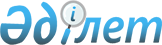 О внесении изменений в постановление Правления Агентства Республики Казахстан по регулированию и надзору финансового рынка и финансовых организаций от 25 февраля 2006 года № 40 "Об утверждении Правил принудительной ликвидации банков в Республике Казахстан"
					
			Утративший силу
			
			
		
					Постановление Правления Национального Банка Республики Казахстан от 28 декабря 2018 года № 325. Зарегистрировано в Министерстве юстиции Республики Казахстан 15 января 2019 года № 18189. Утратило силу постановлением Правления Агентства Республики Казахстан по регулированию и развитию финансового рынка от 30 ноября 2020 года № 114.
      Сноска. Утратило силу постановлением Правления Агентства РК по регулированию и развитию финансового рынка от 30.11.2020 № 114 (вводится в действие по истечении десяти календарных дней после дня его первого официального опубликования).
      В целях совершенствования нормативных правовых актов Республики Казахстан Правление Национального Банка Республики Казахстан ПОСТАНОВЛЯЕТ:
      1. Внести в постановление Правления Агентства Республики Казахстан по регулированию и надзору финансового рынка и финансовых организаций от 25 февраля 2006 года № 40 "Об утверждении Правил принудительной ликвидации банков в Республике Казахстан" (зарегистрировано в Реестре государственной регистрации нормативных правовых актов под № 4181, опубликовано в июне 2006 года в Бюллетене нормативных правовых актов центральных исполнительных и иных государственных органов Республики Казахстан № 9-10, ст. 219) следующие изменения:
      в Правилах принудительной ликвидации банков в Республике Казахстан, утвержденных указанным постановлением:
      в пункте 4:
      подпункт 2) изложить в следующей редакции:
      "2) стартовая цена - цена, с которой начинаются торги по каждому лоту, устанавливаемая не ниже стоимости лота (имущества), определенной оценщиком в соответствии с Законом Республики Казахстан от 10 января 2018 года "Об оценочной деятельности в Республике Казахстан";";
      подпункт 9) изложить в следующей редакции:
      "9) непредвиденные расходы - незапланированные ликвидационной комиссией затраты на неотложные нужды, размер которых не должен превышать пятьсот месячных расчетных показателей;";
      пункт 8 исключить;
      пункт 21-1 исключить;
      часть вторую пункта 36 изложить в следующей редакции:
      "Командированному работнику, за исключением работника уполномоченного органа, включенного в состав ликвидационной комиссии, выплачиваются суточные в размере 2 (двух) месячных расчетных показателей, а также возмещаются расходы по найму жилого помещения, которые не превышают пятикратного размера месячного расчетного показателя в городах Алматы и Астана, четырехкратного размера месячного расчетного показателя - в областных центрах и трехкратного размера - в районных центрах, транспортные расходы к месту командирования и обратно к месту постоянной работы.";
      пункт 36-1 изложить в следующей редакции:
      "36-1. Прочие расходы включают иные затраты.
      По статье затрат "Прочие расходы" не осуществляются расходы в связи с перерасходом по другой статье расходов, а также расходы на нужды, согласование либо утверждение которых осуществляется в порядке, установленном Правилами.";
      пункт 44-2 изложить в следующей редакции:
      "44-2. До согласования сметы ликвидационных расходов с уполномоченным органом или до ее утверждения комитетом кредиторов допускается осуществление ликвидационной комиссией расходов, связанных с проведением первоочередных мероприятий, по следующим статьям затрат:
      1) услуги по публикации объявления о принудительной ликвидации банка;
      2) расходы по оплате труда;
      3) услуги связи (телекоммуникационные расходы, абонентская плата за пользование телефоном, телеграфом, расходы по междугородним и международным переговорам, услугам почтовых и справочных служб, расходы за пользование сетью интернет);
      4) коммунальные услуги;
      5) услуги по нотариальному удостоверению документов с образцами первой и второй подписи (подписей) и оттиска печати;
      6) услуги по аренде помещения;
      7) услуги инкассации.";
      пункт 47 изложить в следующей редакции:
      "47. Не допускается осуществление расходов ликвидационной комиссией до согласования сметы ликвидационных расходов с уполномоченным органом или до ее утверждения комитетом кредиторов, за исключением осуществления расходов согласно пункту 44-2 Правил.";
      часть первую пункта 103-1 изложить в следующей редакции:
      "103-1. После составления промежуточного ликвидационного баланса и реестра требований кредиторов ликвидационная комиссия представляет их на утверждение в уполномоченный орган на бумажном и электронном носителях.";
      пункт 104 изложить в следующей редакции:
      "104. Расчеты по обязательствам ликвидируемого банка осуществляются только после утверждения уполномоченным органом промежуточного ликвидационного баланса и реестра требований кредиторов.";
      часть первую пункта 107 изложить в следующей редакции:
      "107. В состав комитета кредиторов входят кредиторы с наибольшей суммой требований, включенных в реестр требований кредиторов, по одному представителю категории кредиторов каждой очереди, предусмотренной статьей 74-2 Закона о банках.";
      Смету ликвидационных расходов по форме согласно приложению 1 к Правилам изложить в редакции согласно приложению к настоящему постановлению.
      2. Департаменту надзора за банками (Кизатов О.Т.) в установленном законодательством Республики Казахстан порядке обеспечить:
      1) совместно с Юридическим департаментом (Сарсенова Н.В.) государственную регистрацию настоящего постановления в Министерстве юстиции Республики Казахстан;
      2) в течение десяти календарных дней со дня государственной регистрации настоящего постановления его направление на казахском и русском языках в Республиканское государственное предприятие на праве хозяйственного ведения "Республиканский центр правовой информации" для официального опубликования и включения в Эталонный контрольный банк нормативных правовых актов Республики Казахстан;
      3) размещение настоящего постановления на официальном интернет-ресурсе Национального Банка Республики Казахстан после его официального опубликования;
      4) в течение десяти рабочих дней после государственной регистрации настоящего постановления представление в Юридический департамент сведений об исполнении мероприятий, предусмотренных подпунктами 2), 3) настоящего пункта и пунктом 3 настоящего постановления.
      3. Управлению по защите прав потребителей финансовых услуг и внешних коммуникаций (Терентьев А.Л.) обеспечить в течение десяти календарных дней после государственной регистрации настоящего постановления направление его копии на официальное опубликование в периодические печатные издания.
      4. Контроль за исполнением настоящего постановления возложить на заместителя Председателя Национального Банка Республики Казахстан Смолякова О.А.
      5. Настоящее постановление вводится в действие по истечении десяти календарных дней после дня его первого официального опубликования.
      Форма Смета ликвидационных расходов
за ______ квартал ________________ года
__________________________________________________
(наименование ликвидируемого банка)
      Председатель ликвидационной комиссии
___________________________________                         ______________________
(фамилия, имя, отчество (при его наличии)                         (подпись)
Главный бухгалтер
___________________________________                         ______________________
(фамилия, имя, отчество (при его наличии)                         (подпись)
Исполнитель
___________________________________                         ______________________
(фамилия, имя, отчество (при его наличии)                         (подпись)
Республики Казахстан
Телефон
					© 2012. РГП на ПХВ «Институт законодательства и правовой информации Республики Казахстан» Министерства юстиции Республики Казахстан
				
      Председатель
Национального Банка 

Д. Акишев
Приложение
к постановлению Правления
Национального Банка
Республики Казахстан
от 28 декабря 2018 года № 325Приложение 1
к Правилам
принудительной ликвидации
банков в Республике Казахстан
№
Наименование статей расходов
Сумма планируемых расходов (в тысячах тенге)
Сумма планируемых расходов (в тысячах тенге)
Сумма планируемых расходов (в тысячах тенге)
Сумма планируемых расходов (в тысячах тенге)
№
Наименование статей расходов
месяц
месяц
месяц
всего за квартал
1
2
3
4
5
6
1
Расходы на оплату труда
1.1
вознаграждение председателя и членов ликвидационной комиссии, в том числе:
1.1.1
вознаграждение
1.1.2
индивидуальный подоходный налог
1.1.3
обязательные пенсионные взносы
1.2
расходы на оплату привлеченных работников ликвидационной комиссии, работающих на основании трудовых договоров, в том числе:
1.2.1
должностной оклад
1.2.2
индивидуальный подоходный налог
1.2.3
обязательные пенсионные взносы
1.3
расходы на оплату работы привлеченных лиц, оказывающих услуги по договорам возмездного оказания услуг, в том числе:
1.3.1
оплата за оказанные услуги
1.3.2
индивидуальный подоходный налог
1.3.3
обязательные пенсионные взносы
2
Расходы по отчислениям в бюджет
2.1
социальный налог
2.2
социальные отчисления
2.3
обязательное социальное медицинское страхование
2.4
налог на имущество
2.5
налог на транспортные средства
2.6
земельный налог
2.7
налог на добавленную стоимость
2.8
плата за пользование земельными участками плата за эмиссии в окружающую среду
2.9
прочие налоги и другие обязательные платежи в бюджет
3
Административные расходы
3.1
услуги по найму транспорта для служебных и хозяйственных нужд
3.2
услуги связи
3.3
услуги по охране и сигнализации зданий и сооружений
3.4
услуги по охране транспорта
3.5
услуги по предоставлению стоянки для транспорта
3.6
услуги по регистрации транспорта
3.7
услуги по техническому осмотру транспорта
3.8
услуги по страхованию транспорта
3.9
услуги по оплате страховой премии по обязательному страхованию работника от несчастных случаев
3.10
коммунальные услуги
3.11
работы по текущему ремонту, техническому, сервисному обслуживанию (осмотру) основных средств
3.12
аренда помещения
3.13
услуги по регистрации недвижимости и соответствующей документации в регистрирующих органах
3.14
услуги по оценке имущества
3.15
услуги по публикации в средствах массовой информации
3.16
услуги по подготовке отопительной системы к запуску
3.17
сантехнические работы
3.18
услуги по хранению имущества
3.19
оплата государственной пошлины
3.20
услуги по нотариальному удостоверению
3.21
услуги по транспортировке, погрузке, разгрузке имущества
3.22
работы по изготовлению и установке решеток на окна, двери
3.23
услуги по проведению аукционов
3.24
услуги инкассации
3.25
услуги по проведению экспертизы
3.26
услуги по проведению аудита
3.27
услуги по переводу документов
3.28
установка, смена или перенос телефонных номеров
3.29
услуги центрального депозитария по ведению системы реестров держателей ценных бумаг
3.30
услуги по обслуживанию банковского счета, переводам и платежам денег, осуществленным без открытия банковского счета
3.31
услуги по научно-технической обработке документов и сдаче их в архив
3.32
оплата сбора за регистрацию ликвидации
3.33
коллекторские услуги
4
Расходы на приобретение товарно-материальных ценностей
4.1
содержание офисного оборудования в рабочем состоянии
4.2'
содержание транспортных средств
4.3
содержание помещений
4.4
приобретение бумажной и бланочной продукции
4.5
приобретение канцелярских товаров
4.6
приобретение горюче-смазочных материалов
5
Командировочные расходы
6
Непредвиденные расходы
7
Прочие расходы
Итого
Итого